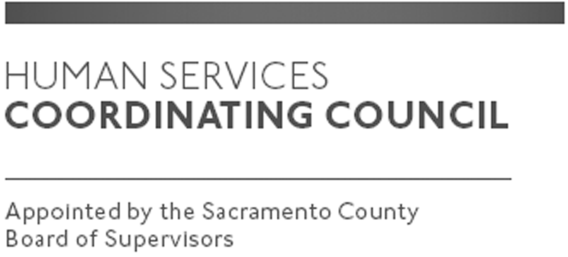 Sacramento CountyHuman Services Coordinating Council Executive Committee MeetingStaffed by Cindy Marks, DHAMeeting AgendaJune 4, 2020, Noon Meeting LocationDept. of Human AssistanceSkypeFacilitator:	Ernie Brown – ChairMeeting Invitees:HSCC Executive CommitteeThis meeting is open to the publicTopicPresenterCall to Order Chair Approval of May 7, 2020 MinutesChair Main Council Agenda for June 11, 2020Chair Schedule for 2020 and HSCC Heroes Event AllQuestions to Directors- DiscussionAllMember Comments Chair Public CommentsPublicAnnouncementsTBDAdjourn Chair